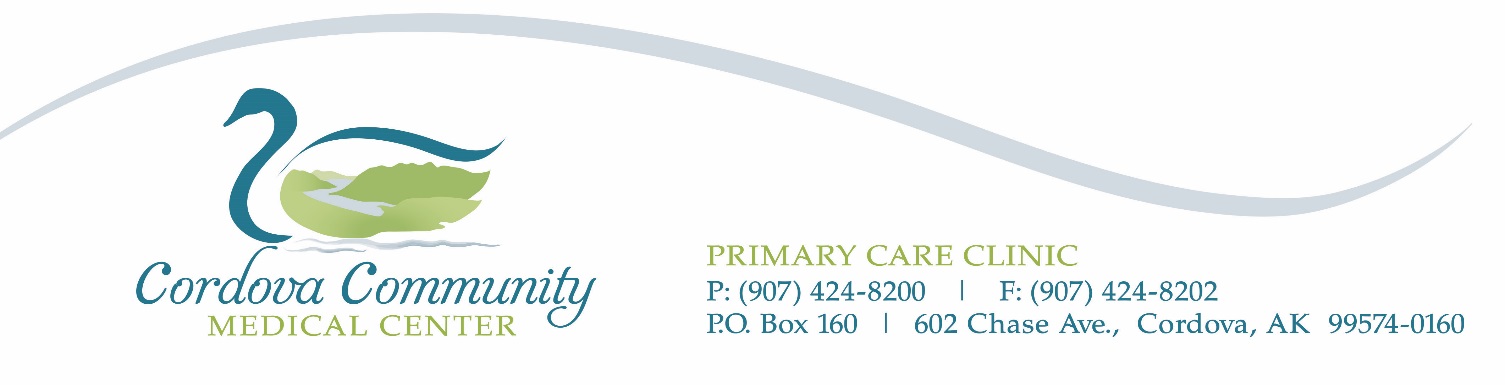 HEALTH FAIR LAB SELF-ORDERSMarch 30 – May 6, 2022Date:  ____________________Patient Name: ______________________________________________Address: __________________________________________________Date of Birth: ________________	Phone Number: ________________________Results will be mailed to you.  Only your health care provider can interpret laboratory results. RESULTS WILL NOT BE FORWARDED TO YOUR PROVIDER; it is your responsibility to retain a copy of your results and take them to your provider if you wish the results be reviewed or you have questions or concerns.   Information on and interpretation of results will not be given over the phone.Signature _____________________________________ Date ______________Fasting:YesNoTestCost to PatientCheck labs orderedLIPID PANEL 7600$20.00Vitamin D 17306$60.00Blood Type 7788$35.00